Údaje o žiadateľoviŽiadosť o pomoc v hmotnej núdzi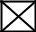 Údaje v žiadosti vyplňujte paličkovým písmom a zodpovedajúci údaj označte podľa tohto vzoruSociálny status žiadateľaZamestnanecSamostatne zárobkovo činná osobaŠtudent (forma štúdia a stupeň)Uchádzač o zamestnaniePoberateľ dôchodku (druh dôchodku)Dobrovoľne nezamestnanýIné (napr. PN, poberateľ rodičovskéhopríspevku)Ostatní členovia domácnosti (manžel/manželka, rodič dieťaťa, deti žijúce v domácnosti do 25 rokov, deti nad 25 rokov ak študujú dennou formou)Príjmové pomery žiadateľa a ostatných členov domácnosti (uvádzať aj príjmy zo zahraničia)Majetkové pomery žiadateľa a ostatných členov domácnostiInéPoznámka: O majetkových pomeroch občan predloží doklady. Ak má občan motorové vozidlo, ktoré je mladšie ako 10 rokov je potrebné predložiť odborné stanovisko vyhotovené znalcom alebo doklad o kúpe.Konania žiadateľa a členov domácnosti začaté pred podaním žiadostiáno	nieKonanie vo veci nároku na dávku v nezamestnanostiKonanie o poskytnutie dávky nemocenského poisteniaKonanie o poskytnutie dávky dôchodkového poistenia dávky (starobný, invalidný, sirotský, vdovský/vdovecký, predčasný starobný dôchodok)Konanie vo veci nároku na dôchodok z doplnkového dôchodkového sporeniaKonanie vo veci určenia výživného pre nezaopatrené dieťa alebo pre manžela/manželkuKonanie vo veci nároku na náhradné výživnéKonanie vo veci určenia otcovstvaKonanie vo veci nárokov z pracovného pomeru alebo obdobného pracovného vzťahu alebo služobného pomeruKonanie o poskytnutie štátnej sociálnej dávky (rodičovský príspevok, opakované príspevky na podporu náhradnej starostlivosti)Konanie o poskytnutí peňažného príspevku na opatrovanieBol podaný návrh na výkon súdneho rozhodnutia na vymoženie výživného maloletého dieťaťa a nezaopatreného plnoletého dieťaťa na účely začatia konania o náhradnom výživnom.Poznámka: O začatom konaní je potrebné predložiť doklad.Bytové pomery žiadateľa a ostatných členov domácnostiŽiadateľ alebo člen domácnosti:má právo doživotného užívania bytu alebo rodinného domu, býva v zariadení podporovaného bývania, zariadení pre seniorov, domove sociálnych služieb alebo špecializovanom zariadení, v útulku, domove na polceste, zariadení núdzového bývania alebo v krízovom strediskuje nájomcom obytnej miestnosti v zariadení určenom na trvalé bývanieIné (uviesť kde býva)Poznámka: O bytových pomeroch je potrebné predložiť doklad (napr. nájomnú zmluvu, rozhodnutie o prijatí do zariadenia).Pracovné a vedomostné aktivityŽiadateľáno	nieČlen domácnostiáno	nieZvyšovanie kvalifikácie externým štúdiomVzdelávanie a príprava pre trh práceMenšie obecné službyDobrovoľnícka činnosťPoznámka: O vykonávaní aktivácie je potrebné doložiť doklady.Spôsob výplaty      V prípade neuvedenia účtu sa príspevok vyplatí/bude vyplácať v hotovosti na adresu trvalého pobytu       v SR/prechodného pobytu v SR*.*nehodiace sa prečiarkniteInformácia pre žiadateľaÚrad práce, sociálnych vecí a rodiny - IČO 30794536 - spracúva Vaše osobné údaje (vrátane osobných údajov spoločne posudzovaných osôb) v zmysle zákona č. 417/2013 Z. z. o pomoci v hmotnej núdzi a o zmene a doplnení niektorých zákonov v znení neskorších predpisov a uvedené osobné údaje ďalej poskytuje orgánom verejnej moci. V prípade akýchkoľvek nejasností, problémov, otázok, ktoré súvisia s ochranou osobných údajov sa môžete obrátiť na mailovú adresu: ochranaosobnychudajov@upsvr.gov.sk.Vyhlásenie žiadateľaVyhlasujem, že všetky údaje uvedené v žiadosti sú pravdivé a som si vedomý/á právnych následkov v prípade uvedenia nepravdivých údajov.Podpis žiadateľaSprávnosť údajov porovnal s dokladom totožnosti č.	_________________________Dátum porovnaniaPodpis zamestnancaPoučeniePovinnosti žiadateľa a príjemcu pomoci v hmotnej núdziŽiadateľ o pomoc v hmotnej núdzi  je povinnýpreukázať všetky skutočnosti rozhodujúce na vznik nároku na pomoc v hmotnej núdzi,na výzvu úradu predložiť doklady potrebné  na rozhodnutie o nároku na pomoc v hmotnej núdzi,umožniť overenie skutočností potrebných na posúdenie nároku na pomoc v hmotnej núdzi v mieste svojho pobytu.Príjemca pomoci v hmotnej núdzi je povinnýúradu písomne alebo elektronickými prostriedkami so zaručeným elektronickým podpisom oznámiť do ôsmich dní zmeny vo všetkých skutočnostiach rozhodujúcich na trvanie nároku na pomoc v hmotnej núdzi,na výzvu úradu preukázať požadovanú skutočnosť v lehote určenej úradom,umožniť overenie skutočností potrebných na posúdenie nároku na pomoc v hmotnej núdzi v mieste svojho pobytu.V prípade, ak fyzická osoba spôsobí, že sa jej poskytne pomoc v hmotnej núdzi neprávom, je povinná vrátiť poskytnutú pomoc v hmotnej núdzi alebo jej časť zvýšenú o 10 % odo dňa, od ktorého nepatrila vôbec alebo v poskytovanej sume.Podpis žiadateľaPriezviskoPriezviskoPriezviskoPriezviskoPriezviskoMenoMenoMenoMenoTitulTitulTitulDátum narodeniaDátum narodeniaDátum narodeniaDátum narodeniaDátum narodeniaŠtátna príslušnosťŠtátna príslušnosťŠtátna príslušnosťŠtátna príslušnosťRodné čísloRodné čísloRodné čísloRodné čísloRodinný stavRodinný stavRodinný stavAdresa trvalého pobytuAdresa trvalého pobytuAdresa trvalého pobytuAdresa trvalého pobytuAdresa trvalého pobytuAdresa trvalého pobytuAdresa trvalého pobytuAdresa trvalého pobytuAdresa trvalého pobytuAdresa trvalého pobytuUlicaUlicaČísloČísloTelefónne čísloTelefónne čísloTelefónne čísloTelefónne čísloTelefónne čísloPSČPSČObecKontaktná adresa/ adresa na doručovanie písomnostíKontaktná adresa/ adresa na doručovanie písomnostíKontaktná adresa/ adresa na doručovanie písomnostíKontaktná adresa/ adresa na doručovanie písomnostíKontaktná adresa/ adresa na doručovanie písomnostíKontaktná adresa/ adresa na doručovanie písomnostíKontaktná adresa/ adresa na doručovanie písomnostíKontaktná adresa/ adresa na doručovanie písomnostíKontaktná adresa/ adresa na doručovanie písomnostíKontaktná adresa/ adresa na doručovanie písomnostíKontaktná adresa/ adresa na doručovanie písomnostíKontaktná adresa/ adresa na doručovanie písomnostíKontaktná adresa/ adresa na doručovanie písomnostíKontaktná adresa/ adresa na doručovanie písomnostíKontaktná adresa/ adresa na doručovanie písomnostíKontaktná adresa/ adresa na doručovanie písomnostíUlicaUlicaČísloČísloPSČPSČObecMeno a priezviskoRodné čísloŠtát.Zamestnávateľ / školaPríbuzenskýAdresaMeno a priezviskoRodné číslopríslušnosťZamestnávateľ / školavzťahAdresapríslušnosťvzťahŽiadateľŽiadateľŽiadateľŽiadateľŽiadateľČlen domácnostiČlen domácnostiČlen domácnostiČlen domácnostiČlen domácnostiČlen domácnostiáno   nieáno   nieáno   nieáno   nieáno   nieáno   nieáno   nieáno   nieáno   nieáno   niePríjem zo závislej činnosti (napr. pracovná zmluva,  dohoda o vykonaníPríjem zo závislej činnosti (napr. pracovná zmluva,  dohoda o vykonanípráce, dohoda o pracovnej činnosti)práce, dohoda o pracovnej činnosti)práce, dohoda o pracovnej činnosti)práce, dohoda o pracovnej činnosti)práce, dohoda o pracovnej činnosti)Príjem zo samostatnej zárobkovej činnostiPríjem zo samostatnej zárobkovej činnostiDávky nemocenského poistenia (PN, OČR, materské)Dávky nemocenského poistenia (PN, OČR, materské)Dávka v nezamestnanostiDávka v nezamestnanostiDávka garančného poisteniaDávka garančného poisteniaRodičovský príspevokRodičovský príspevokOpakované príspevky na podporu náhradnej starostlivostiOpakované príspevky na podporu náhradnej starostlivostiPeňažný príspevok na opatrovaniePeňažný príspevok na opatrovaniePeňažný príspevok na opatrovanieVýživné (na deti, manžela/ku, rozvedeného manžela/ku)Výživné (na deti, manžela/ku, rozvedeného manžela/ku)Náhradné výživnéNáhradné výživnéPríjmy z nájmu / prenájmuPríjmy z nájmu / prenájmuPríjmy z nájmu / prenájmuPríjem z výkonu osobnej asistenciePríjem z výkonu osobnej asistencieDávky dôchodkového poistenia (starobný, invalidný ,vdovský/vdovecký,sirotský, predčasný starobný dôchodok, sociálny)sirotský, predčasný starobný dôchodok, sociálny)sirotský, predčasný starobný dôchodok, sociálny)sirotský, predčasný starobný dôchodok, sociálny)sirotský, predčasný starobný dôchodok, sociálny)Dôchodky zo starobného alebo doplnkového dôchodkového sporeniaPríspevok na aktivačnú činnosť formou dobrovoľníckej službyPríjem z dohody o brigádnickej práci študentovPríjem z dohody o brigádnickej práci študentovVýsluhový dôchodokVýsluhový dôchodokVrátený preplatok daneVrátený preplatok na poistnomPríjmy z príležitostných činností, náhodné a jednorázové príjmyPríjmy z príležitostných činností, náhodné a jednorázové príjmyPrídavok na dieťa zo zahraničiaŠtipendium v doktorandskom stupni štúdiaIné ( napr. finančné príspevky nadácií, občianskych združení)Iné ( napr. finančné príspevky nadácií, občianskych združení)Iné ( napr. finančné príspevky nadácií, občianskych združení)Poznámka: O príjmových pomeroch je potrebné predložiť doklady pri podávaní žiadosti.Poznámka: O príjmových pomeroch je potrebné predložiť doklady pri podávaní žiadosti.Poznámka: O príjmových pomeroch je potrebné predložiť doklady pri podávaní žiadosti.Poznámka: O príjmových pomeroch je potrebné predložiť doklady pri podávaní žiadosti.Poznámka: O príjmových pomeroch je potrebné predložiť doklady pri podávaní žiadosti.ŽiadateľŽiadateľŽiadateľČlen domácnostiČlen domácnostiČlen domácnostiČlen domácnostiČlen domácnostiáno   nieáno   nieáno   nieánoánonienieNehnuteľnosti (napr. byt, rodinný dom, záhrada,Nehnuteľnosti (napr. byt, rodinný dom, záhrada,orná pôda, trvalé trávnaté porasty, lesy, garáž)orná pôda, trvalé trávnaté porasty, lesy, garáž)orná pôda, trvalé trávnaté porasty, lesy, garáž)Hnuteľné veci  (motorové vozidlá)Hnuteľné veci  (motorové vozidlá)Hnuteľné veci  (motorové vozidlá)Hnuteľné veci  (motorové vozidlá)Vklady, peňažná hotovosťVklady, peňažná hotovosťVklady, peňažná hotovosťje nájomca bytuje nájomca rodinného domuje vlastník / spoluvlastník bytuje vlastník /spoluvlastník rod. domuNna účet v banke v SRČíslo účtu/kód bankyIBANVdňaVdňa